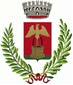 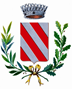 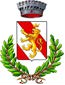 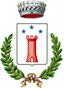 UNIONE DI COMUNI LOMBARDA “ADDA MARTESANA”Città Metropolitana di MilanoVia Martiri della Liberazione n. 11 - 20060 POZZUOLO MARTESANA SETTORE N.. 3									 (02) 95.09.08.227 Affari generali, Cultura, Sport e tempo libero, Servizi Educativi          Fax (02) 95.35.73.07COMUNE DI POZZUOLO MARTESANARIMBORSO SERVIZI TRASPORTO SCOLASTICO E PRE POST SCUOLAper quote non usufruite a seguito sospensione attività per l’emergenza epidemiologica covid-19 a.s. 2019/2020- Visto il Decreto Legge del 23 febbraio 2020 n. 6 e successive proroghe, recante "Misure urgenti in materia di contenimento e gestione dell'emergenza epidemiologica da COVID-19" che ha disposto, tra le altre: “la sospensione dei servizi educativi dell'infanzia e delle scuole di ogni ordine e grado, nonché della frequenza delle attività scolastiche e di formazione superiore, compresa quella universitaria, salvo le attività formative svolte a distanza” (art.1, lett. d);  l'Amministrazione Comunale ha ritenuto opportuno prevedere un rimborso, agli aventi diritto, dei mesi di mancata fruizione del servizio di trasporto e del servizio di pre post scuola:Le  quote da rimborsare calcolate sul mancato utilizzo dei mesi di marzo aprile maggio sono come da tabella sotto riportata:TRASPORTO SCOLASTICO€ 45,66 un terzo (un trimestre) della quota forfettaria pagata per tutto l’anno al momento dell’iscrizione PRE/POST SCUOLAUn terzo della quota già versata per il II trimestre (gennaio,febbraio, marzo)InfanziaPRE da rimborsare € 13,00  	  POST scuola da rimborsare € 26,50  PRE/POST da rimborsare € 40,00	Primarie PRE scuola versato per II trim. € 70,00 da rimborsare € 23,00 In base alla delibera proposta n. 58 del 18/06/2020 approvata dalla Giunta comunale, per gli utenti che hanno rinnovato lo stesso servizio per l'anno scolastico 2020-2021, tali somme saranno considerate in automatico come credito e non dovrà essere fatta nessuna richiesta. Mentre gli utenti che hanno diritto alla restituzione delle somme versate e non potranno utilizzarle come credito - poiché non intendono confermare l'iscrizione allo stesso servizio per il prossimo anno scolastico - dovranno presentare richiesta di rimborso all’ufficio Pubblica istruzione del Comune di Pozzuolo Martesana.La domanda (solo per gli utenti che NON usufruiranno nell’a.s.2020/21 del servizio) compilata secondo il modello allegato, comprensiva di copia di documento di riconoscimento del sottoscrittore, dovrà essere inoltrata dal 1 SETTEMBRE al 30 SETTEMBRE  a mezzo posta elettronica all’indirizzo: scuola.pozzuolomartesana@unioneaddamartesana.ito PEC all’indirizzo: comune.pozzuolomartesana.mi@legalmail.it Il rimborso verrà concesso solo agli utenti che risultano in regola con tutti  i pagamenti dei servizi scolastici, in caso contrario la quota dovuta andrà a compensazione del debito; Solo  chi fosse impossibilitato all’invio della documentazione via mail potrà consegnare il modello cartaceo presso lo sportello dell’uff. scuola del Comune di Pozuolo Martesana previo appuntamento telefonico chiamando il numero 02 950908227.